The Leitrim Association of People with Disabilities LtdStation Road, Mohill, Co. LeitrimPh. 071 9651000  Fax 9651006  Email: lapwd04@eircom.net  Website: www.lapwd.comLAPWD promotes the philosophy of independent living, supporting the rights of people with a disability to exercise choice and enabling their full participation in society. It does this primarily through its personal assistant service, covering all parts of Co. Leitrim and West Cavan. Members can also avail of our accessible transport, advice and information and any social and recreational activities.MEMBERSHIP FORM  2016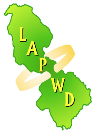 (please use block capitals)Name		---------------------------------------------------------------Address	-----------------------------------------------------------------------------------------------------------Email Address	---------------------------------------------------------Male/ Female    □     Date of Birth    ----------------------------------------------------Phone Number     ----------------------------------     Mobile Number     -------------------------------I am a person with a disability     □Please state type of disability     ----------------------------------------------------------------------------------I am a Personal Assistant     □     I am a Carer     □Person with an interest in disability     □Payment made by: 		  CHEQUE     □		CASH     □I am interested in volunteering for awareness or fundraising events during the year □This information is treated confidentially and will not be given to any other parties.Membership Fee is €5 Per YearMembership fee should be included with membership application form.FOR OFFICE USE:	DATE OF MEMBERSHIP RECEIVED     ------------------------------------